       Colegio  República Argentina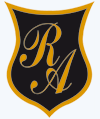   O’Carrol  # 850-   Fono 72- 2230332                    Rancagua                                                   GUÍA  DE MATEMÁTICAS 1° BÁSICO  SEMANA 7 DEL 11 AL 15 DE MAYOInstrucciones: Resuelve las siguientes situaciones. Si lo estás mirando en algún dispositivo electrónico, puedes copiarlas en tu cuaderno.1.- Luego de observar el video que aparece en nuestra sección objetivo, completa las tablas con la descomposición de los números: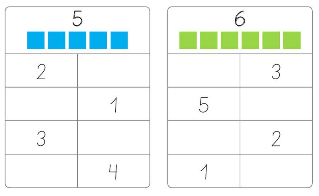 2.- Completa cada esquema con el número que falta según el esquema parte-parte-todo.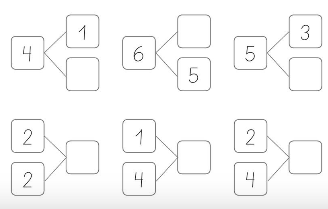 3.- Registra descomposiciones de manera simbólica y repite el proceso de manera pictórica y concreta. Por ejemplo, las representaciones: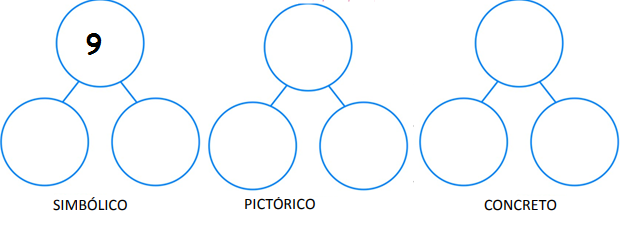 4.- Registre composiciones de manera simbólica y repite el proceso de manera concreta y pictórica.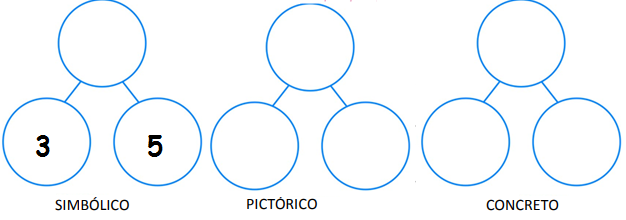 5.- Resuelve problemas relativos a descomposiciones.Completa:
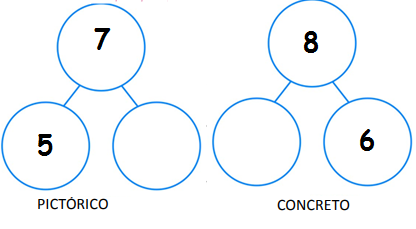  b) Registre todas las descomposiciones simbólicas posibles para el número 10.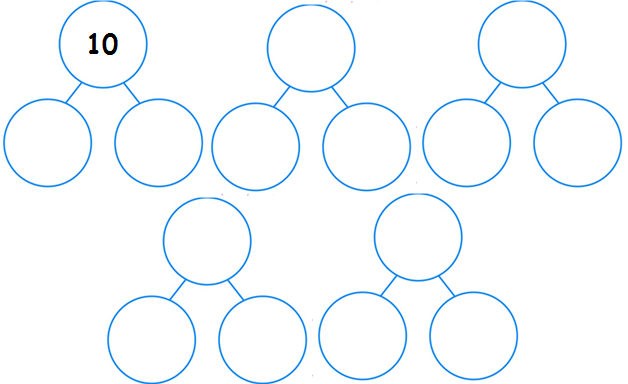 Nombre:Curso:                                                                                  Fecha : OA    Componer y descomponer números del 0 al 10 por medio de material audiovisual para encontrar combinaciones de números.